6 ΚΑΠΕΛΑ ΣΚΕΨΗΣΘΕΜΑ: Μαρμελάδα Φραγκόσυκο (νέο προϊόν)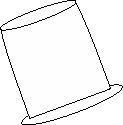 Αναζήτηση πληροφοριώνιδιότητες φραγκόσυκου τιμή αγοράςσυνταγή τυποποίηση συσκευασία…………..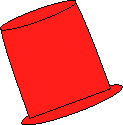 Συναισθήματα, ένστικτο, διαίσθησηνόστιμοπρωτοποριακότοπική κουζίναυγιεινό……………..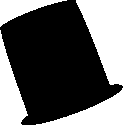 Εκτίμηση κινδύνου, παγίδες, κριτικήοικονομική κρίσηαποτυχίαεύρεση αγορώνανταγωνισμός………………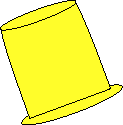 Αισιοδοξία, οφέλη, λογική θετική σκέψηυψηλά κέρδηαπασχόλησηείσοδος στην αγοράαπόκτηση τεχνογνωσίας……………………..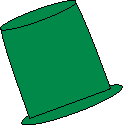 Δημιουργική σκέψη, νέες ιδέες, καινοτομίεςπρωτοποριακή συσκευασίαεξαγωγέςαξιοποίηση των αποβλήτωνδημιουργία site………………………..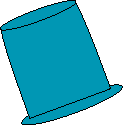 Καθορισμός στόχου και προγραμματισμός ενεργειώνέρευνα του προϊόντοςεξεύρεση προμηθευτώνεπιλογή συσκευασίαςπαραγωγή και τυποποίησηMarketing και προωθητικές ενέργειες